О внесении изменения в статью 22 Закона Республики Саха (Якутия) «Об образовании в Республике Саха (Якутия)»Статья 1Внести в статью 22 Закона Республики Саха (Якутия) от 15 декабря 2014 года    1401-З № 359-V «Об образовании в Республике Саха (Якутия)» изменение, изложив ее в следующей редакции:«Статья 22. Компенсация за работу по подготовке и проведению государственной 	итоговой аттестации по образовательным программам основного 	общего и среднего общего образованияПедагогическим работникам образовательных организаций, участвующим по решению исполнительного органа государственной власти Республики Саха (Якутия), осуществляющего управление в сфере общего образования, в проведении государственной итоговой аттестации по образовательным программам основного общего и среднего общего образования в рабочее время и освобожденным от основной работы на период проведения указанной государственной итоговой аттестации, предоставляются гарантии и компенсации, установленные трудовым законодательством и иными актами, содержащими нормы трудового права. Педагогическим работникам, участвующим в проведении государственной итоговой аттестации по образовательным программам основного общего и среднего общего образования, выплачивается компенсация за работу по подготовке и проведению указанной государственной итоговой аттестации. Размер и порядок выплаты такой компенсации устанавливаются Правительством Республики Саха (Якутия) за счет бюджетных ассигнований государственного бюджета Республики Саха (Якутия), выделяемых на проведение государственной итоговой аттестации по образовательным программам основного общего и среднего общего образования.».Статья 2 Настоящий Закон вступает в силу с 1 января 2019 года. Глава Республики Саха (Якутия) 						А.НИКОЛАЕВг.Якутск, 19 декабря 2018 года2085-З № 79-VIЗ А К О НРЕСПУБЛИКИ САХА (ЯКУТИЯ)  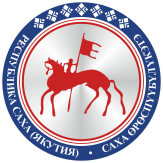                                       САХА ЈРЈСПҐҐБҐЛҐКЭТИНС О К У О Н А